Күні: 23.11.2017ж.Сыныбы: 6 «Г»Мұғалімі: Рамазанова Б.З.Сабақтың тақырыбы:  Мектеп ережелеріСабақтың мақсаты: Оқушылардың  Мектеп ережелері туралы түсініктерін кенейту, Білімділік: Септік жалғауларын дұрыс қолдана, сөйлем ішінен таба білуге үйрету. Берілген тақырып аясында оқушылардың білімдерін толықтыру, жүйелеу, алған білімдерін тапсырмалар арқылы бекіту. Тәрбиелік: Мектепте өтіп жатқан өмірлерінің қызықты, әрі дәстүрлерге толы екендігін түсіндіру. Мектеп ережесімен таныстыру, оны сақтау керектігін ұғындыру.Дамытушылық: Оқушылардың өз ойларын жеткізе білуіне ықпал жасап, сөздік қорларын толықтыру.Сабақтың түрі: жаңа сабақСабақтың әдіс-тәсілі: баяндау, сұрақ-жауап.Сабақтың көрнекілігі: үлестірме материалдарСабақтың барысы:І. Ұйымдастыру кезеңі1.Амандасу, түгендеу.2.Психологиялық дайындық: оқушыларды шеңберге шақыруКәне,достар,тұрайықШеңберімізді құрайық.Жақсы-жақсы тілектерБір-бірімізге сыйлайық!3.Үй тапсырмасын сұрау. Өткен тақырыпты қайталау. Оқушыларға бірнеше сұрақтар қою. Септіктерді сұрау. Жалғауларын атаңдар.ІІ.Жаңа білімді меңгерту.Жаңа материалды меңгертуге арналған жұмыс түрлері.Балалар біз бүгін сендермен «Мектеп. Мектеп ережелері» атты жаңа модульді бастаймыз. Қане, кім айтады, мектеп дегеніміз не? Екінші үй, Алтын ұя, Мұғалім, сынып, сыныптастарым, алғашқы қоңырау, соңғы қоңырау,- Жақсы, сендер толтырып болсаңдар, мен мына қоржыннан алып тағы да сөздер қосайын. Жазғанымызды дауыстап оқиық. Сонымен біз мектеп сөзіне қысқаша анықтама бердік.-Енді дәптерімізді ашып, бүгінгі күнді, тақырыпты жазайық.Сабақтың мақсатымен, барысымен таныстыру.IY. Жаңа тақырып:- Айтыңдаршы, мектепке қатысты тағы қандай сөздер білесіңдер? Ол үшін мына қоржыннан суреттерді алып, олардың атауларын айтып тақтада ілініп тұрған мектеп суретінің айналасына жапсырамыз. Сөздерді дауыстап оқып, дәптерімізге жазып отырайық.(оқушы, мұғалім, журнал, кітап, дәптер, қалам, қарындаш, күнделік, пенал, сызғыш, өшіргіш, бор, тақта, парта, орындық, кабинет, спорт залы, акт залы, асхана, кітапхана, мұғалімдер бөлмесі, повяска, папка, кесте, сағат, қоңырау)Мектеп ережелері1.Мектеп формасын киіңдер2.Сабаққа кешікпеңдер3.Бір-біріңе достық, әдептілік қарым-қатынаста болыңдар.4.Үлкен адамдарға жол беріңдер.5.Сабақ үстінде шуламаңдар6.Үзілісте жүгірмеңдер, бір-біріңді итермеңдер, заттарды лақтырмаңдар.7.Тәртіп пен тазалықты сақтаңдар.8.Мектеп мүлкіне зиян келтірмеңдер.1. Сөздікпен жұмыс:-Жақсы, ал қазір барлығымыз тақтаға қарайық, сабағымыздың жаңа сөздерін мұқият тыңдап, сөздік дәптерімізге жазып алайық.-жаңа сөздердің оқылуымен, аудармасымен таныстыру.-оқушыларға хормен оқыту.-жекелеп кезекпе-кезек оқыту.-осы сөздерді қатыстырып сөз тіркестерін құрату.дәстүр – традициязаманауи- современныйшаралар – мероприятияұйымдастыру – организовать2. Мәтінмен жұмыс:-мәтіннің оқылуын аудиотаспадан тыңдату.-оқушыларға кезекпен оқыту.-мәтінді аударту.Бүгін бізде бес сабақ. Бірінші сабақ -математика, екінші сабақ - қазақ тілі, үшінші сабақ - ағылшын тілі, ал төртінші, бесінші сабақ - дене шынықтыру. Қазақ тілі сабағы екінші қабатта, №16 кабинетте болады. Кабинет жақсы жабдықталған. Біз қазақ тілі сабағында жазамыз, оқимыз, аударамыз, сұраққа жауап береміз, диалог құрастырамыз, сурет бойынша әңгімелейміз, ереже жаттаймыз, жаңа сөздер үйренеміз. Қазақ тілі сабағы өте қызықты өтеді.3. Мәтіннен кейінгі жұмыс:
-Мәтінге ат қою.-Мәтіндегі 5-сөйлем септіктерді тауып көшіріп жазу.ІІІ. Жаңа білімді бекіту.1) Кітап бойынша жұмыс.1 тапсырма Мақал-мәтелдермен танысып, мағынасын түсіндіріңдер. (149 бет)2 тапсырма Мәтінді оқып, ат қойыңдар. Мәтін бойынша өз мектептерің туралы әңгімелеңдер.1 тапсырма. Диалог бойынша өзара сөйлесіңдер. Тәртіп ержелерін әрі қарай жалғастырыңдар.2 тапсырма Мектептегі тәртіп ережелері (150 бет)Сергіту сәті.Біз мектепке барамыз, қолға қалам аламыз. 
Кітапты да оқимыз, суретті де саламыз.
Қалам, дәптер, өшіргіш, кітаптармен достасып, 
Жақсы оқып сабақты, кілең бестік аламызІҮ.Сабақты қорытындылау. Сабақты қорытындылау мақсатында мақсатында оқушыларға сұрақтар қойып, жауаптар аламын. Қандай тақырып өттік? Қандай жаңа сөздер үйрендік? Мәтінде не туралы айтылды? Мектеп ережесі қандай? Оны қалай сақтау керек? Септіктердің сұрақтарын, жалғауларын ата.Ү.Білімді бағалау. Оқушылардың жауаптарына, сабаққа белсене қатысып отырғандарына қарай білімдері бағаланады.ҮІ. Үй тапсырмасын беру.4 тапсырма. Сабақ кезінде оқушы не істеу керегі туралы әңгімелеңдер. (151 бет)Өз мектебің туралы шағын әңгіме жазу, әңгімені мазмұндау.YII. Рефлексия:YII. Рефлексия:Сабақ өте қызықты өтті. Сабақ қызықты өтті. Сабақ қызықсыз өтті.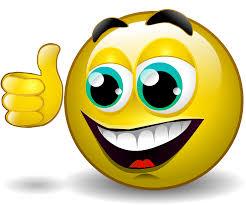 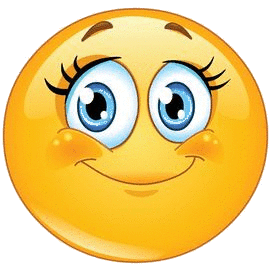 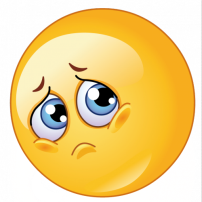 Жақсылық тілеймінДостарың көп болсын!Бақыт тілеймінАрмандарың орындалсын!Қуаныш тілеймінАқылды бол!Жаңа жетістіктер тілеймінБілімді бол!Мықты денсаулық тілеймінБолашағың жарқын болсын!Сабағыңды «4» пен «5» ке оқуыңды тілеймінАспаның ашық болсын!Жақсы көңіл күй тілеймін